Кузнецов Игорь Михайлович провёл с ребятами игру «Поле боя». Для игры использовали конструктор LEGO. Ребята сами придумали сюжет игры, изготовили оружие, транспорт. Все участники получили положительные эмоции от мероприятия. 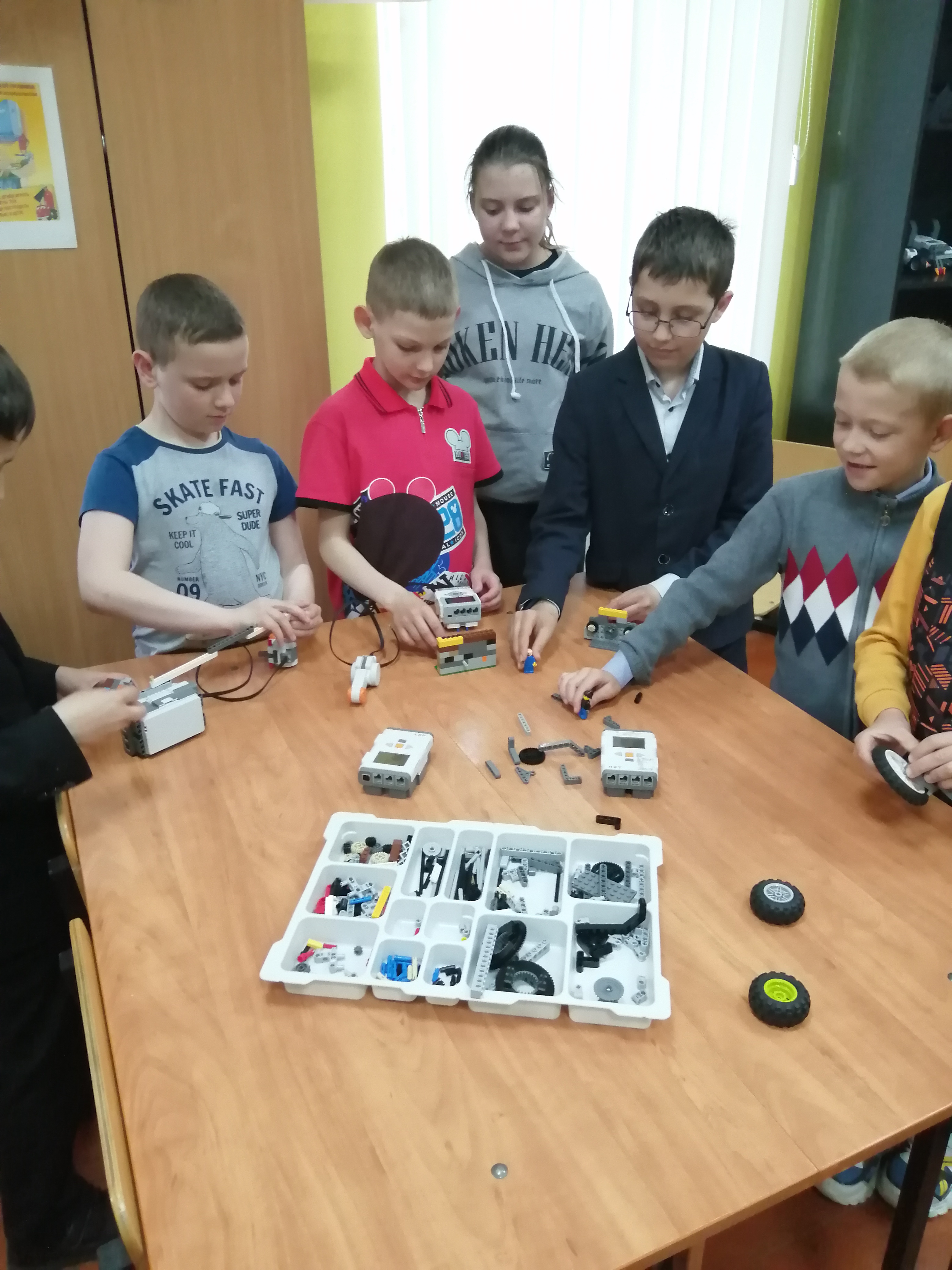 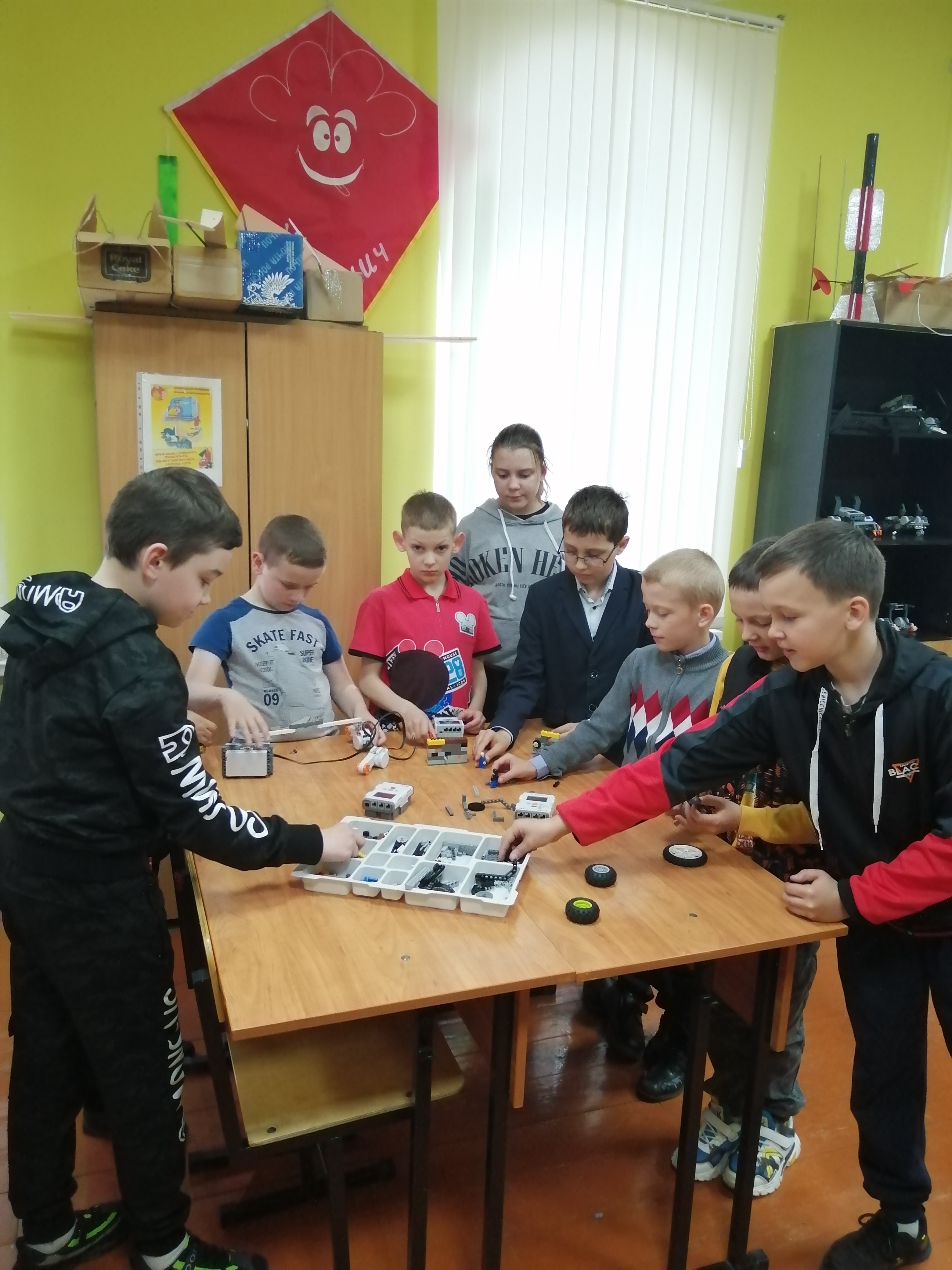 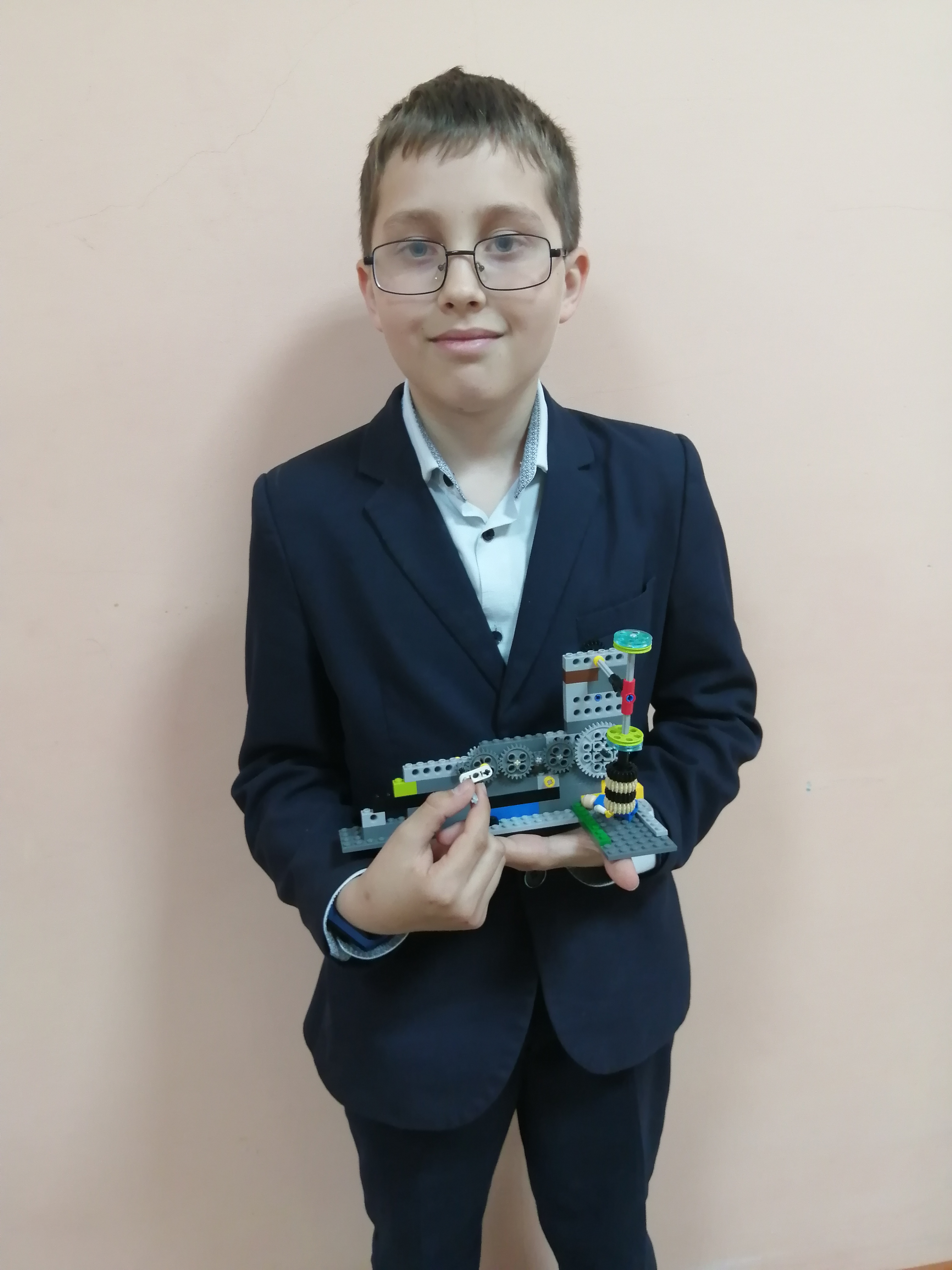 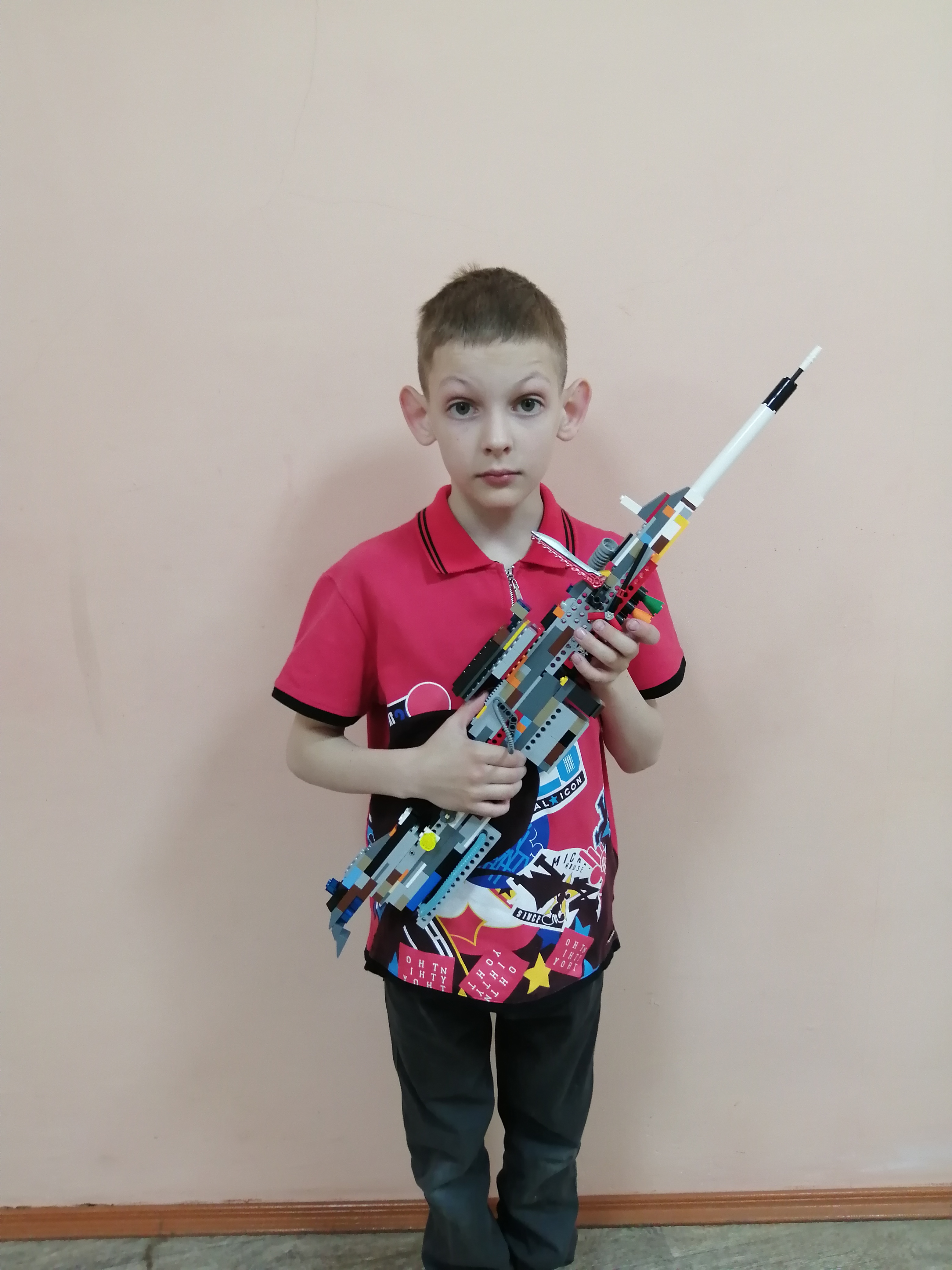 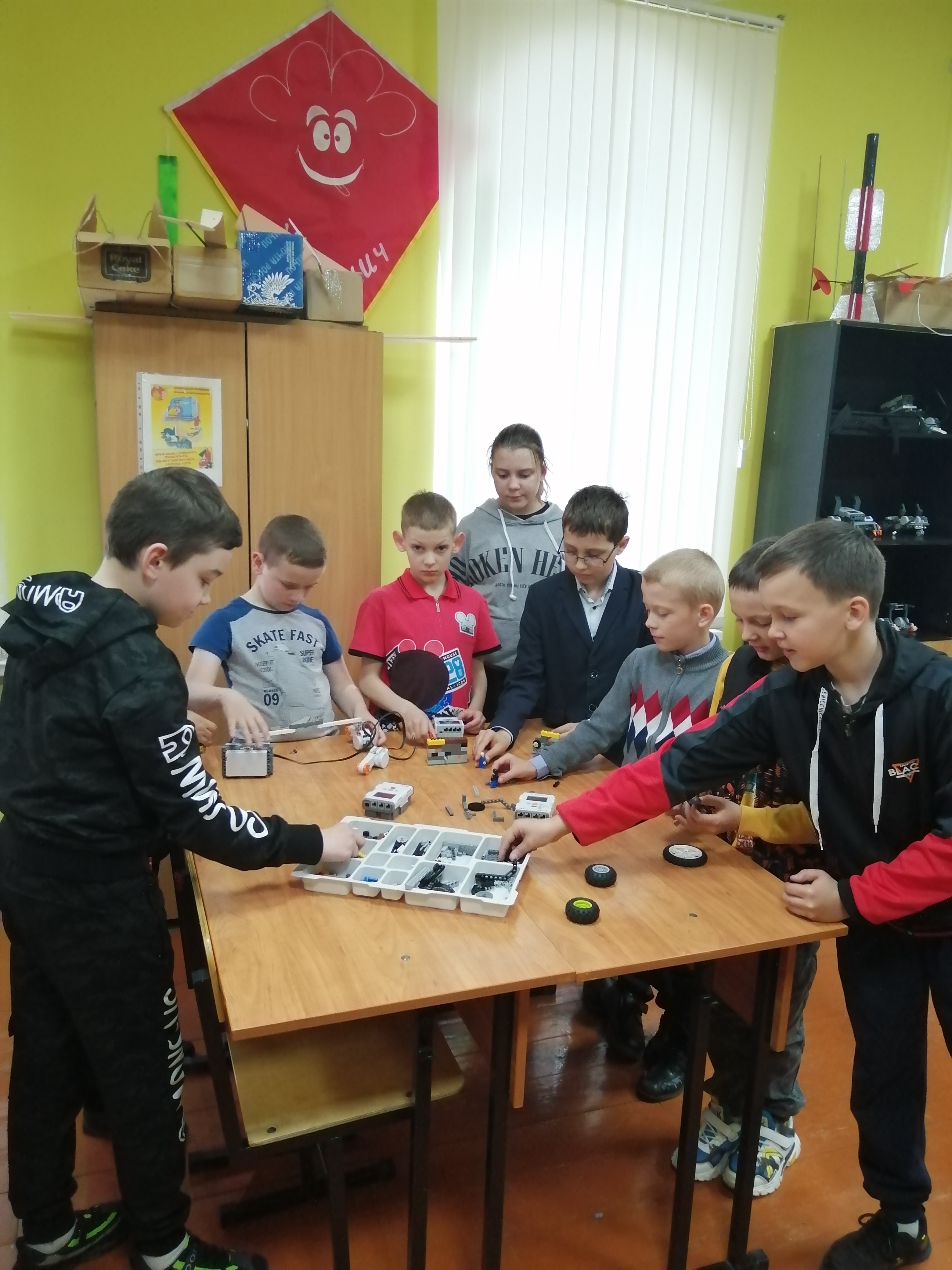 